Periodieke schenkingsovereenkomst						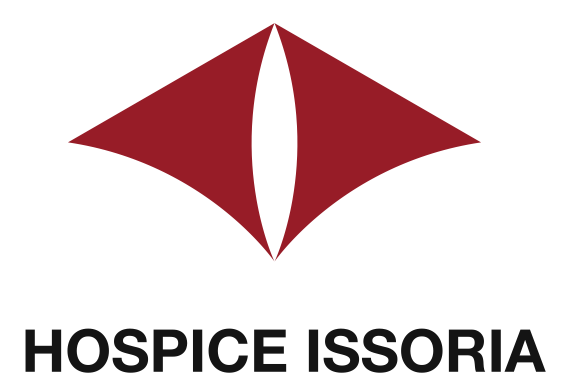 Verklaring giftOndergetekende (naam schenker)  ……………………………………………………….. □ man    □ vrouwVerklaart een gift te doen aan de Stichting Vrienden van Issoria van€ …………     ……………………………………………………………………………………………………………(Vul in het jaarbedrag in cijfers en letters)Looptijd van de giftDe looptijd van de gift is:□ 	onbepaalde tijd□	vijf jaar□	……………… jaar (minimaal 5 jaar)De eerste schenking vindt plaats op: …… - ….. - …………De gift wordt minstens vijf jaar uitgekeerd en eindigt uiterlijk bij:□ 	het overlijden van de schenker□	vervallen ANBI status, verliezen baan of arbeidsongeschikt worden□ 	het overlijden van een ander dan de schenker, namelijkbij het overlijden van ………………………………………………… (vul naam in)Gegevens schenkerNaam: …………………………………………Voornamen (voluit): ………………………………………………BSN/Sofi-nummer: …………………………………………………Geboortedatum: ……… - …… - ………                   Geboorteplaats: ……………………Straat en huisnummer: …………………………………………Postcode: ………  ……       	Woonplaats: ………………………………Telefoonnummer: ……… - ……………………………E-mail-adres: …………………………………Heeft u een partner? □ ja, ga door naar vraag 4	□ ga door naar vraag 6Gegevens partner (alleen invullen als er sprake is van een huwelijk of geregistreerd partnerschap)Naam: …………………………………………Voornamen (voluit): ………………………………………………BSN/Sofi-nummer: …………………………………………………Geboortedatum: ……… - ….. - ………     		Geboorteplaats: ………………………Adres (indien anders dan adres schenker): …………………………………………………………………………Gegevens Stichting Vrienden van IssoriaNaam begunstigde: Stichting Vrienden van Issoria, p/a Burggravenlaan 112313 HM LEIDENTransactienummer (wordt door de Stichting Vrienden van Issoria ingevuld): …………………RISN/fiscaal nummer: 806212160Betaalwijze□ 	Doorlopende SEPA-machtiging: ik betaal per automatische incasso	Ik machtig hierbij de Stichting Vrienden van Issoria om (bedrag in cijfers) € ……….	□ per maand     □ per kwartaal    □ per halfjaar     □ per jaar   met ingang van ……………	Af te schrijven van rekeningnummer (IBAN):………………………………………Door ondertekening van deze machtiging geeft u de Stichting Vrienden voor Issoria toestemming om incasso-opdrachten te sturen naar uw bank en bovengenoemd bedrag van uw rekening af te schrijven.□	Ik maak het door mij toegezegde bedrag zelf jaarlijks over aan de Stichting Vrienden van Issoria, Leiden (IBAN NL75ABNA0892838426).Ondertekening namens de Stichting Vrienden IssoriaNaam: …………………………………	Plaats: Leiden			Datum: .....-……-…………Handtekening namens de Stichting Vrienden van Issoria: ……………………………………………Ondertekening schenkerPlaats: ………………………………		Datum: ….-.…-…………Handtekening schenker: …………………………	Handtekening partner*: …………………………Alleen nodig indien er sprake is van een huwelijk of een geregistreerd partnerschap.VerzendingStuur dit formulier ingevuld en ondertekend in een gefrankeerde envelop naar:Vrienden van IssoriaP/a Burggravenlaan 112313 HM LEIDEN(U krijgt van ons nadat wij het formulier hebben gecompleteerd en ondertekend het origineel terug voor uw administratie. Wij behouden een kopie).